MESTSKÁ ÚNIA MALÉHO FUTBALU LEVICE                       MESTSKÁ ÚNIA MALÉHO FUTBAL LEVICE    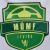                PRIHLÁŠKA K REGISTRÁCII                                                    PRIHLÁŠKA K REGISTRÁCII              / vyplniť strojom alebo paličkovým písmom/                                          /vyplniť strojom alebo paličkovým písmom/Meno : _______________________________________                     Meno : ______________________________________Priezvisko: ____________________________________                     Priezvisko: ___________________________________Dátum nar.:___________________________________                      Dátum nar.:___________________________________Adresa:                                                                                                          Adresa :Ulica/č.d.: _____________________________________                    Ulica/č.d.:____________________________________PSČ/Obec: ____________________________________                      PSČ/Obec:____________________________________Žiadam o registráciu za klub :                                                                     Žiadam o registráciu za klub :_____________________________________________                       ____________________________________________Potvrdzujem svojim podpisom prvotnosť registrácie v MÚMF                             Potvrdzujem svojim podpisom prvotnosť registrácie v MÚMF...................................                                   ..................................                          ......................................                      ...........................................            dátum                                                     potvrdenie klubu                                             dátum                                             potvrdenie klubuVlastnoručný podpis hráča : .......................................................                            Vlastnoručný podpis hráča: ......................................................